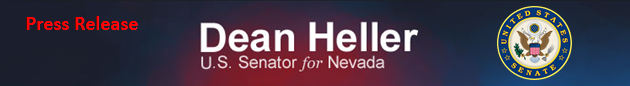 For Immediate Release:                                                                 Contact: Chandler SmithApril 25, 2013							 	 202-224-6244          Heller: Members of Congress Should Not be Exempt from ObamaCareDemands Members of Congress Be Subject to the Law (Washington, D.C.) – According to recent reports, House and Senate leadership from both parties are engaged in discussions to exempt lawmakers and Congressional staff from enrolling in ObamaCare health care exchanges. Today, U.S. Senator Dean Heller (R-NV) responded to these developments, demanding that lawmakers be beholden to the same laws they have imposed on the American people. He also expressed disappointment that Leadership staff and Committee staff exempted themselves from the law when it was being drafted.“Even entertaining the idea that Members of Congress or their staff live by a different set of rules is a clear display of so much that is wrong with Washington.  Members of Congress must be forced to follow the same laws that they impose on every other American, which is why I introduced an amendment requiring them to participate in ObamaCare in the very first stages of the law. Fighting ObamaCare meant I had to threaten lawmakers with the consequences of their own legislation.  “It is appalling that when ObamaCare was written, Leadership staff and Committee staff exempted themselves. If Congress is going to address Congressional staff, they should include the very staff that wrote this legislation. It is a significant reflection on the law itself that these Congressional staffers exempted themselves,” said Senator Dean Heller.Since the early stages of ObamaCare, Heller insisted that lawmakers be required to receive coverage through the plan. As a Member of the House Ways & Means Committee, Heller offered an amendment to the health care law that would have required all Members of Congress and dependents to receive health care coverage through the government-run plan. ###